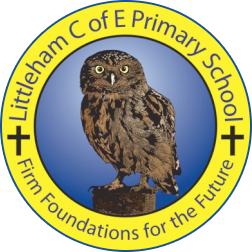 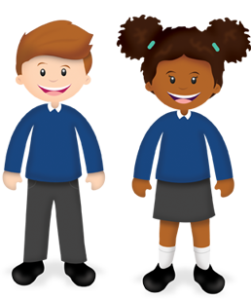 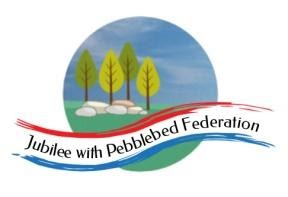 Year: 5Wk beg: 7.12.2020Lesson OneLesson TwoLesson ThreeLesson FourMondaySPAGhttps://classroom.thenational.academy/lessons/to-explore-simple-and-compound-sentences-6hk3edpractise some of your own sentencesEXTRA-CREATE COMPOUND SENTENCES LINKED TO EITHER OUR SCIENCE, OR ANCIENT EGYPTIAN TOPICMATHShttps://classroom.thenational.academy/lessons/rounding-2-and-3-digit-numbers-to-the-nearest-10-6gu3erCreate problems to solve.Practice your next times table. Remember the sort of games in class we do.SCIENCEwww.bbc.co.uk/bitesize/clips/zsjd7tyWatch the clip and try out some of the suggestions. What is going on? Be prepared to talk about what you have found out in class. PECreate your own workout programme, which you can present to the class, as a warm up session. E.g. Different pathways, star jumps, an imaginative 1 minute aerobic exercise. A stopping and starting routine. Be creative! There is always Joe Wicks to follow..TuesdaySPELLINGhttps://classroom.thenational.academy/lessons/to-investigate-c-making-soft-and-hard-sounds-74wk0cENGLISHListen to the poem Bethlehem.https://www.youtube.com/watch?v=DYPl3oO67wkImagine you were there, what would you see, hear, smell, feel? Write a letter home to tell them about the events.MATHShttps://www.bbc.co.uk/bitesize/topics/zy2mn39/articles/zr3ytrdWatch the clip and write 5 of your own, remember to solve them!FRENCHRevise the colours you have learnt!WednesdaySPELLINGhttps://classroom.thenational.academy/lessons/to-practise-and-apply-knowledge-of-c-making-soft-and-hard-sounds-including-test-75h64eENGLISHAdverbs and adverbials PowerPointMATHShttps://www.bbc.co.uk/bitesize/articles/zqhkg7hHISTORYhttps://www.bbc.co.uk/bitesize/topics/zg87xnb/articles/zr7qy9qThink about what remains of Ancient Egypt, what do the remains tell us?ThursdayREADINGReread a chapter of you book, pick out ten words which you think are powerful words that you could use in your own writing. Write them down in your own sentences.ENGLISHhttps://classroom.thenational.academy/lessons/to-write-prepositional-phrases-6th38eMATHShttps://classroom.thenational.academy/lessons/subtracting-using-the-column-method-6xj32dDTBuild your own pyramid like the Ancient Egyptians. You could build it out of Lego, boxes etcFridayREADINGLook at the beginning of a story. How does the story hook you in at the beginning? Make a list of words and phrases that you feel are effective in making you want to read on.ENGLISHhttps://www.youtube.com/watch?v=DYPl3oO67wkThen watch:https://www.bbc.co.uk/bitesize/topics/zvwwxnb/articles/zshfdxsWhere would you use a semi-colon in the poem?MATHShttps://classroom.thenational.academy/lessons/problem-solving-using-the-column-method-c8up6cREhttps://classroom.thenational.academy/lessons/where-do-muslims-worship-6dgp6d